Дворцы, их тайны и творцы со ср (7 дней/6 ночей) (Май - Сентябрь 2019)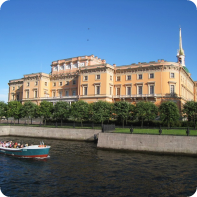 В программе тура:
• Эрмитаж • Петергоф (ансамбль фонтанов Нижнего парка, Большой Императорский дворец, один из музеев Петергофского заповедника) • Юсуповский дворец • Царское Село (Екатерининский дворец, Янтарная комната) • Павловск (Павловский дворец) • Михайловский замок • Обзорная экскурсия • Особняк Румянцева (театрализованная программа) В стоимость включено: проживание в выбранном отеле, 6 завтраков, экскурсионное обслуживание, входные билеты с экскурсией в музее, автобус по программе (отъезд от гостиницы). Дополнительно оплачивается: проезд до Санкт-Петербурга и обратно, встреча/проводы на вокзале/аэропорту, доп. ночи, камера хранения на вокзале, доп. экскурсии (по желанию), обеды и ужины (самостоятельно).Программа тура: 1 день (среда)Вы приезжаете в Санкт-Петербург и добираетесь до гостиницы.
Напоминаем, что время заселения в гостиницу – 14:00, поэтому размещение возможно после окончания экскурсионной программы.
09:00. У представителя, который будет Вас ждать в холле гостинице с 09:00 и до отправления на экскурсию, Вы получите уточненные экскурсионные программы и сможете приобрести дополнительные экскурсии, также он ответит на любые Ваши вопросы.
13:00. Отъезд от гостиницы на автобусе. 
Экскурсия «Императорский Санкт-Петербург» с посещением главного здания Эрмитажа - императорского Зимнего Дворца и прогулкой по Дворцовой площади. Обязательно сохраните входной билет в музей! После завершения экскурсии, в течение дня, Вы сможете им воспользоваться для самостоятельного посещения экспозиции в Главном штабе. 
Возвращение в гостиницу на автобусе.2 день (четверг)Завтрак.
09:00. Отъезд от гостиницы на автобусе.
Экскурсия в Петергоф «Летняя парадная резиденция русских царей». Вы сможете насладиться не только сиянием распускающихся фонтанов Нижнего парка , но и увидите блистательные интерьеры Большого дворца и посетить один из музеев Петергофского заповедника.
Возвращение в Санкт-Петербург на автобусе. 
Окончание экскурсии у станции метро.
Возвращение в гостиницу самостоятельно.3 день (пятница)Завтрак.
09:00. Отъезд от гостиницы на автобусе. 
Экскурсия «Мифы и легенды петербургских дворцов» с посещением Юсуповского дворца.
Свободное время в центре города.
Возвращение в гостиницу самостоятельно.4 день (суббота)Завтрак.
09:00. Отъезд от гостиницы на автобусе.
Экскурсия в Царское Село и Павловск «Дворцовое ожерелье Санкт-Петербурга» с посещением Екатерининского и Павловского дворцов. И, конечно же, Вас ждет незабываемая встреча со знаменитой Янтарной комнатой!
Возвращение в гостиницу на автобусе.5 день (воскресенье)Завтрак.
09:00. Отъезд от гостиницы на автобусе. 
Экскурсия «Страсти по короне. Судьба «русского Гамлета» с посещением Михайловского замка.
Свободное время в центре города.
Возвращение в гостиницу самостоятельно.6 день (понедельник)Затрак.
13:00. Отъезд от гостиницы на автобусе.
Обзорная экскурсия «Три века истории Санкт-Петербурга» с посещением Особняка Румянцева.
Возвращение в гостиницу на автобусе.7 день (вторник)Завтрак.
Свободный день.
Освобождение номеров до 12:00.
Выезд из гостиницы самостоятельно.Время отъезда на экскурсии может быть изменено на более ранее или более позднее.Возможно изменение порядка проведения экскурсий, а также замена их на равноценные.Стоимость тура в рублях на одного человека:Тип завтрака:   Б/З - без завтрака;   Кон. - Континентальный   Шв. - Шведский стол
Размещение:   SGL - одноместное;   DBL - двухместное;   БК - большая кроватьОтельРазмещениеДействие ценыВзрослый 1/2 DBLРебенок (до 14 лет)Третий в номереОдно-местный номерТипы завтрака
тур/доп. ночьА Отель Фонтанка А Отель Фонтанка стандартный12.06-16.07
15.07-03.09
04.09-01.1025190
22330
2054023690
20830
19040-
-
-40190
34470
30890Шв./Шв.
Шв./Шв.
Шв./Шв.А Отель Фонтанка трехместный стандартный12.06-16.07
15.07-03.09
04.09-01.1025190
22330
2054023690
20830
1904019120
18390
1839040190
34470
-Шв./Шв.
Шв./Шв.
Шв./Шв.А Отель Фонтанка супериор с БК12.06-16.07
15.07-03.09
04.09-01.1025540
22990
2126024040
21490
19760-
-
-37330
31620
28760Шв./Шв.
Шв./Шв.
Шв./Шв.А Отель Фонтанка супериор12.06-16.07
15.07-03.09
04.09-01.1025540
22990
2126024040
21490
19760-
-
-37330
31620
28760Шв./Шв.
Шв./Шв.
Шв./Шв.Азимут Отель Санкт-Петербург Азимут Отель Санкт-Петербург смарт12.06-14.07
15.07-03.09
04.09-01.1033760
29470
2626032260
27970
24760-
-
-53400
44830
38400Шв./Шв.
Шв./Шв.
Шв./Шв.ИзмайловскаяИзмайловскаястандартный с БК05.06-16.0723390218902339033820Шв./Шв.Измайловскаястандартный05.06-16.0723390218902339033820Шв./Шв.Охтинская Охтинская стандартный29.05-09.07
19.06-25.06
10.07-27.0825540
23990
2149024040
22990
1999017690
17690
1722039470
37990
31870Шв./Шв.
Шв./Шв.
Шв./Шв.Охтинская комфорт29.05-09.07
19.06-25.06
10.07-27.0826260
24990
2222024760
23990
2072017690
17690
1722040390
38990
33290Шв./Шв.
Шв./Шв.
Шв./Шв.Русь Русь классик22.05-16.07
17.07-17.09
18.09-29.0932440
25760
1933030940
24260
1783024990
20760
1789044650
32540
23620Шв./Шв.
Шв./Шв.
Шв./Шв.Русь джуниор сюит22.05-16.07
17.07-17.09
18.09-29.0936490
29330
2147034990
27830
1997024990
20760
1789059580
44990
30760Шв./Шв.
Шв./Шв.
Шв./Шв.Смольнинская Смольнинская стандартный05.06-16.07
17.07-27.0827690
2183026190
2033025190
2162042990
33620Шв./Шв.
Шв./Шв.